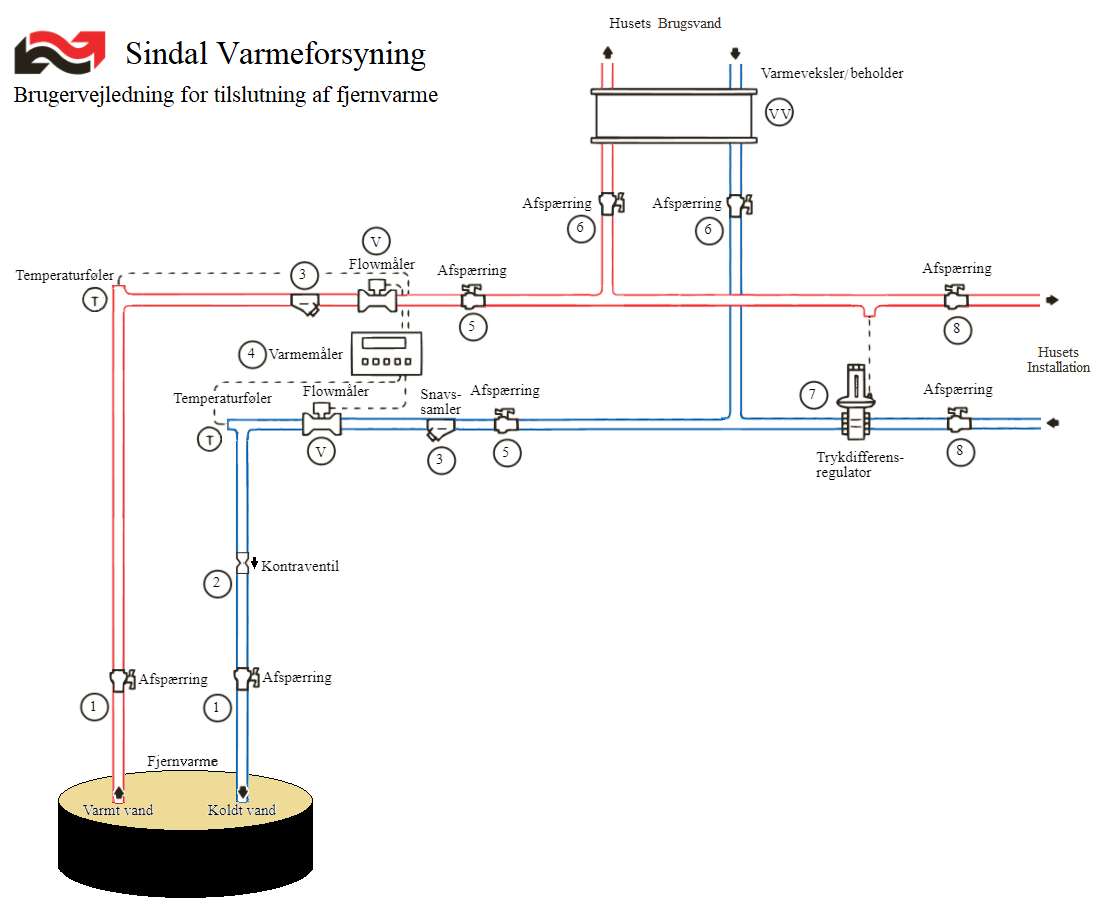 Installationsprocedure for installation af fjernvarmeanlægAfspærringsventilerne (1) ved indløbet skal monteres af Sindal Varmeforsyning.Der skal monteres en kontraventil (2) på returen.Snavsamlere (3) skal monteres før flowmålere. (V)En Kamstrup Varmemåler (4) skal monteres, så der detekteres mod strømretningen.Temperaturfølerne (T) skal monteres så flowet rammer spidsen af måleproben.Afspærringsventiler (5) skal monteres til service af anlægget.Afspærringsventiler (6) skal monteres til service af varmtvandsbeholder/varmeveksler. (VV)En trykdifferensregulator (7) monteres for at styre hastigheden gennem installationen.Afspærringsventiler (8) skal monteres til service af anlægget.Godkendelse samt indreguleringEfter installationen er færdiggjort, skal Sindal Varmeforsyning kontaktes for at inspicere installationen samt for at plombere anlægget.Installationen skal indreguleres, så returtemperaturen ikke overstiger 30°C.